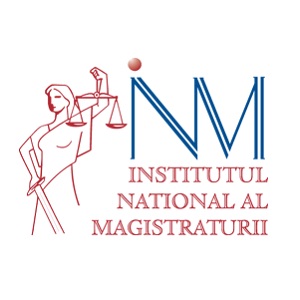 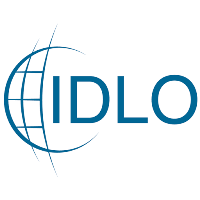 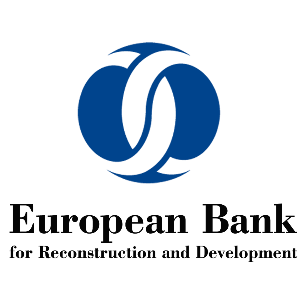 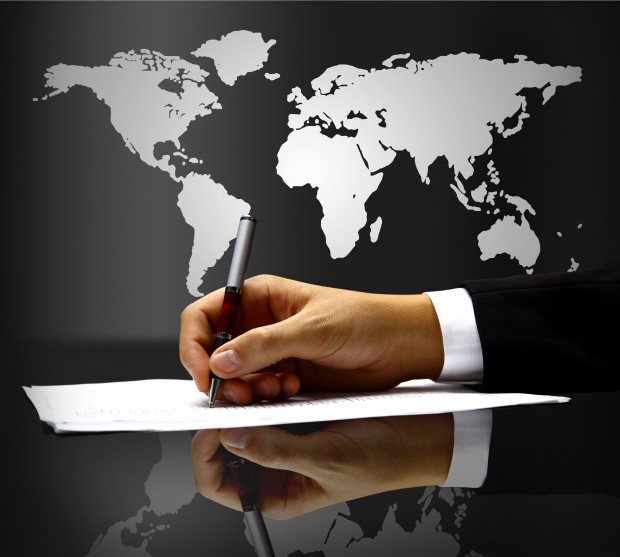 CONTRACTE INTERNAȚIONALE 
În cadrul proiectului " România: Formarea judiciară în domeniul dreptului comercial " implementat în colaborare cu Banca Europeană pentru Reconstrucție și Dezvoltare (BERD) și Organizația Internațională de Drept pentru Dezvoltare (IDLO)16-17 MAI, 10-11/12-13 iunie 2019Institutul Naţional al Magistraturii, Bucureşti, RomaniaSala de Consiliu, Etaj IRegulamentul (UE) nr.1215/2012 al Parlamentului European și al Consiliului din 12 decembrie 2012 privind competența judiciară, recunoașterea și executarea hotărârilor în materie civilă și comercialăReguli generale de competențăReguli în materie contractuală (art.7)Noțiunea de „materie contractuală”Cauza C-419/11 Feichter - Litigiul principal are la bază o relație contractuală între o două societăți din Cehia, una cu sediul în Praga și una cu sediul la Brno, cea de-a doua emițând un bilet la ordin în alb în favoarea primei. BO a fost avalizat de către administratorul societății, o persoană fizică cu domiciliul în Austria. Avalistul a fost chemat în judecată ca urmare a faptului că BO prezentat la plată la termen nu a fost onorat. Dl. Feichter a contestat competența instanței din Praga susținând, pe de o parte, calitatea sa de consumator, iar, pe de altă parte, lipsa unei relații contractuale cu reclamanta ceea ce conduce la aplicarea normelor de competență referitoare la domiciliul pârâtului.Curtea – nu e consumator. „Materie contractuală” în sensul articolului 5 punctul 1 litera (a) din Regulamentul nr.44/2001 - această noțiune trebuie interpretată în mod autonom, prin raportare la sistemul și la obiectivele acestui regulament, pentru a se garanta aplicarea lui uniformă în toate statele membre. În consecință, ea nu face trimitere la calificarea pe care legea națională aplicabilă o dă raportului juridic în discuție în fața instanței naționale. Articolul 5 punctul 1 litera (a) din Regulamentul nr.44/2001 nu impune încheierea unui contract, identificarea unei obligații este totuși indispensabilă pentru ca acesta să poată fi aplicat, dat fiind că competența jurisdicțională în temeiul acestei dispoziții este stabilită în funcție de locul în care obligația care formează obiectul cererii a fost sau urmează a fi executată. Astfel, noțiunea „materie contractuală” în sensul dispoziției menționate nu poate fi înțeleasă în sensul că vizează o situație în care nu există niciun angajament asumat în mod liber de către o parte față de cealaltă. Avalistul când a semnat BO, chiar în alb, și-a asumat o obligație. Modul de completare a BO ține mai degrabă de locul executării obligației.	Cauza 337/17 Feniks – între societățile Coliseum și Feniks, ambele cu sediul în Polonia, s-a încheiat un contract de lucrări de construcții în cadrul unui proiect de investiții imobiliare situat în Gdansk (Polonia). Coliseum a subcontractat o serie de lucrări și ca urmare a faptului că nu și-a plătit subantreprenorii Feniks a trebuit să îi plătească pe aceștia. Pentru a-și recupera creanța a încercat să urmărească bunurile Coliseum și a descoperit că aceasta a vândut un imobil de valoare mare unei societăți cu sediul în Spania, Azteca (cu un acționariat similar cu al Coliseum). Feniks a introdus o acțiune pauliană în fața instanțelor din Polonia, iar Azteca a pus în discuție competența instanțelor poloneze.Curtea: Acțiunea pauliană își găsește temeiul în dreptul de creanță, drept personal al creditorului față de debitorul său, și are ca obiect să protejeze dreptul de gaj de care poate dispune primul asupra patrimoniului celui de al doilea. Deși din decizia de trimitere preliminară reiese că Feniks i-a plătit pe subcontractorii la care a recurs Coliseum pentru realizarea lucrărilor de construcții în temeiul unei dispoziții de drept național care instituie răspunderea solidară a investitorului și a executantului lucrărilor, nu este mai puțin adevărat că atât dreptul de gaj de care dispune Feniks asupra patrimoniului debitorului său, cât și acțiunea în inopozabilitatea vânzării încheiate de acesta din urmă cu un terț își au originea în obligațiile liber consimțite de Coliseum față de Feniks prin încheierea contractului privind lucrările de construcții menționate. Prin această acțiune, creditorul urmărește să se constate că cesiunea de către debitor a unor active către un terț a avut loc în detrimentul drepturilor creditorului izvorâte din forța obligatorie a contractului și care corespund obligațiilor liber consimțite de debitorul său. Așadar, cauza acestei acțiuni rezidă în esență în nerespectarea obligațiilor pe care debitorul le-a consimțit în privința creditorului. In concluzie, atunci când este formulată în temeiul unor drepturi de creanță născute din obligații asumate prin încheierea unui contract, se încadrează în „materia contractuală”.	Cauza C-26/91 Handte – acțiunea unui sub-cumpărător împotriva producătorului unui bun care s-a dovedit a fi impropriu utilizării. Exista un lanț de contracte internaționale între societăți din țăi UE diferite.Curtea: noțiunea de materie contractuală nu acoperă situația în care nu se poate identifica o obligație asumată de bună-voie de părți. Atunci când sub-cumpărătorul acționează împotriva fabricantului bunului impropriu între aceștia nu există o obligație contractuală. Mai mult, atunci când există un lanț de contracte internaționale obligațiile contractuale ale părților pot diferi în funcție de convenția încheiată între acestea, astfel că drepturile contractuale ale sub-cumpărătorului pot fi opuse numai părții de la care acesta a cumpărat bunul, nu și producătorului.	Cauza C-249/16 Kareda - Domnul Benkö, resortisant austriac cu domiciliul în Austria, a introdus o acțiune la Tribunalul Regional din St. Pölten, Austria împotriva fostei sale partenere de viață, doamna Kareda, resortisant estonian, pentru a obține restituirea sumei de 17.145,41 euro, majorată cu dobânzile și cu cheltuielile aferente. Cei doi luaseră un credit pentru achiziționarea unei locuințe, dar s-au despărțit, d-na Kareda s-a întors în Estonia, iar dl. Benko a achitat singur creditul. Se pune mai întâi problema de a se stabili dacă o acțiune în regres între codebitorii solidari ai unui contract de credit se încadrează în „materia contractuală”, iar mai apoi daca suntem/nu în prezența unui contract de prestări servicii?Curtea: trebuie considerate ca încadrându-se în materia contractuală toate obligațiile care își au originea în contractul a cărui neexecutare este invocată în susținerea acțiunii reclamantului. Același lucru este valabil și în cazul obligațiilor născute între doi codebitori solidari, precum părțile din litigiul principal, și în particular în cazul posibilității unui codebitor care a plătit în întregime sau parțial partea din datoria comună a celuilalt codebitor de a recupera suma astfel plătită formulând o acțiune în regres. rațiunea acestei acțiuni este ea însăși legată de existența respectivului contract. În sfârșit, chiar dacă dispozițiile Regulamentului nr.1215/2012 trebuie interpretate în lumina sistemului instituit prin acesta, precum și a obiectivelor care îl susțin, trebuie să se țină seama de obiectivul coerenței în aplicarea în special a acestui regulament și a Regulamentului Roma I. Or, interpretarea potrivit căreia o acțiune în regres, precum cea în discuție în litigiul principal, trebuie să fie considerată ca încadrându-se în materia contractuală, în sensul Regulamentului nr.1215/2012, este de asemenea în concordanță cu acest obiectiv de coerență.	Cauza C-196/15 Granarolo - Ambrosi, o societate din Franța, distribuia în această țară produsele alimentare fabricate de Granarolo, cu sediul în Italia, de aproximativ 25 de ani, fără un contract-cadru sau o clauză de exclusivitate. Printr-o scrisoare, Granarolo a informat Ambrosi că, începând cu o anumită dată, produsele sale urmau să fie distribuite în Franța și în Belgia de către o altă societate franceză. Considerând că această scrisoare reprezenta o rupere intempestivă a relațiilor comerciale stabile, în sensul Codului comercial, care nu respectă un termen minim de preaviz care să țină seama de durata relației lor comerciale, Ambrosi a sesizat Tribunalul Comercial din Marsilia, Franța cu o acțiune în despăgubire împotriva Granarolo, în temeiul dispoziției menționate. S-a pus problema dacă o acțiune în despăgubire întemeiată pe o rupere intempestivă a unor relații comerciale de lungă durată intră în noțiunea de „materie contractual” sau „delictuală/cvasi delictuală”.Curtea: Într-o cauză precum cauza principală, în scopul de a determina natura acțiunii în răspundere civilă deduse judecății instanței naționale, se impune ca aceasta din urmă să verifice de la bun început dacă această acțiune are, independent de calificarea sa în dreptul național, o natură contractuală. Într-un număr mare de state membre, relațiile comerciale de lungă durată care au fost stabilite în lipsa unui contract scris pot, în principiu, să fie considerate ca ținând de o relație contractuală tacită, a cărei încălcare poate determina o răspundere contractuală. Articolul 5 punctul 1 din Regulamentul Bruxelles I nu impune încheierea unui contract scris, identificarea unei obligații contractuale este totuși indispensabilă pentru aplicarea acestei dispoziții. Trebuie să se precizeze că o astfel de obligație poate fi considerată ca fiind născută în mod tacit, în special atunci când acest aspect rezultă din actele neechivoce care exprimă voința părților. Revine, așadar, instanței naționale sarcina de a examina mai întâi dacă, în împrejurările speciale ale cauzei cu care este sesizată, relația comercială de lungă durată care a existat între părți se caracterizează prin existența unor obligații convenite tacit între acestea, în așa fel încât exista între ele o relație care poate fi calificată drept contractuală. Existența unei astfel de relații tacite nu se prezumă totuși și trebuie, în consecință, să fie probată. Pe de altă parte, această probare trebuie să se întemeieze pe o serie de elemente concordante, printre care sunt susceptibile să figureze în special existența unor relații comerciale de lungă durată, buna-credință între părți, regularitatea tranzacțiilor și evoluția lor în timp exprimată prin cantitate și prin valoare, eventualele acorduri asupra prețurilor facturate și/sau asupra reducerilor acordate, precum și corespondența schimbată.Hotărârea prezintă importanță și sub aspectul aplicării art.7.1.b deoarece indică elemente care să ajute instanțele naționale să facă diferența între „contractul de vânzare” și cel de „prestări de servicii”.Locul de executare a obligației„Obligație” și „locul de executare al obligației”	Cauza C-14/76 De Bloos – între societatea Bouyer din Franța și societatea De Bloos din Belgia s-a încheiat un contract de distribuție exclusivă în baza căruia De Bloos a devenit distribuitor exclusiv al produselor Bouyer în Belgia, Luxembourg și în Zair (fostul Congo Belgian). Societatea De Bloos a acuzat Bouyer că, fără nicio notificare, a încălcat contractul și a solicitat instanțelor belgiene să desființeze contractul din culpa Bouyer și obligarea acesteia la plata de despăgubiri conform legii belgiene. S-a pus problema stabilirii competenței de soluționare a litigiului.Curtea – Art.5 din Convenția de la Bruxelles nu poate fi interpretat în sensul că vizează orice obligație născuta din raportul contractual în discuție. Prevederea se referă la obligația care stă la baza acțiunii/cererii de chemare în judecată. Deci pentru a se determina locul executării trebuie să ne raportam la obligația a cărei încălcare o invocă reclamantul și pe care își bazează acțiunea. Într-o acțiune în care reclamantul solicită despăgubiri sau desființare unui contract din culpa celeilalte părți, obligația la care face referire art.5 este cea care rezultă din contract și a cărei neexecutare a fost invocată de reclamant. Astfel în litigii în care distribuitorul îl acuză pe co-contractant de încălcarea drepturilor sale de distribuție exclusivă, obligația menționată la art.5 este cea care conferă distribuitorului dreptul său exclusiv. În litigii în care distribuitorul solicită despăgubiri pentru încălcarea dreptului său de distribuție exclusivă de către co-contractant este rolul instanței naționale să determine dacă, potrivit legii aplicabile contractului, plata despăgubirilor implică o obligație contractuală independentă sau înlocuiește obligația contractuală încălcată.Cauza prezintă interes și din punctul de vedere al distincției – distribuitor exclusiv / sucursală, agenție altă unitate (art.7 pct.5).Cauza C-419/11 Feichter – BO emis de o societate și avalizat de o persoană fizică;Curtea: Noțiunea „obligație” care figurează la articolul 5 punctul 1 litera (a) din Regulamentul nr.44/2001 trimite la obligația rezultată din contract a cărei neexecutare este invocată pentru a motiva acțiunea în justiție, iar pe de altă parte, că locul unde a fost sau ar fi trebuit să fie executată această obligație se determină conform legii care reglementează obligația respectivă potrivit normelor de conflict ale instanței sesizate. Deși părțile au libertatea de a conveni cu privire la locul executării obligațiilor contractuale, ele nu pot totuși să stabilească, în scopul exclusiv de a determina instanța competentă, un loc de executare care nu prezintă nicio legătură efectivă cu realitatea raportului contractual și în care obligațiile care decurg din acel raport nu ar putea fi executate potrivit termenilor acestuia.Reguli de aplicare a art.7.1.aCauza C-12/76 – Tessili - Dunlop companie germana a transmis societății italiene Tessili o comandă pentru costume de ski pentru femei. În scrisoare s-au menționat condițiile de cumpărare a produselor, fiind inserată și clauza conform căreia „instanța din Hanau (suburbie a orașului Frankfurt) are competența de a soluționa orice litigiu rezultat din prezentul contract”. Compania Tessili a executat comanda și a livrat costumele de ski, prin intermediul unei firme de transport alese de cumpărător. Tessili a emis și factura aferentă comenzii pe care a menționat, printre altele, că litigiile ce pot apărea în legătură cu contractul vor fi în competența instanței din Como, comparatorul renunțând la dreptul de a se adresa unei alte instanțe. Dunlop, ca urmare a unor reclamații primite de la clienții săi, a apreciat că marfa livrată prezintă defecțiuni astfel că s-a adresat instanței din Hanau cu o acțiune în anularea contractului. Tessili a contestat competenta instanței din Hanau, invocând clauza din factura. S-a pus problema interpretării sintagmei „locul executării obligației”Curtea: locul executării obligației – trebuie determinat în acord cu legea aplicabilă obligației în discuție, lege determinată de instanța sesizată care va aplica normele care soluționează conflictul de legi. Instanța sesizată trebuie să determine legea aplicabilă contractului și în raport de aceasta să determine locul de executare al obligației.Practic: trebuie determinat dacă avem de a face cu un litigiu referitor la un contract; trebuie stabilit clar ce se cere de către partea reclamantă; care este legea aplicabilă obiectului cauzei, iar nu obiectului contractului (ex. se cerere plata – locul plătii; se cere bunul – locul livrării), iar legea materială indică locul executării obligației.Reguli de aplicare 7.1.bLitera b a art.7 reprezintă excepțiile de la aplicarea criteriilor stabilite în cauza Tessili. Altfel spus ori de câte ori nu suntem în prezența unui contract de vânzare de mărfuri ori a unui contract de prestări servicii se aplica lit. a. „Vânzare de mărfuri” – „prestări de servicii”	Cauza C-381/08 Car Trim - KeySafety, stabilită în Italia, furnizează sisteme de airbaguri unor fabricanţi italieni de autovehicule şi a achiziţionat de la Car Trim componente utilizate la fabricarea acestor sisteme, în conformitate cu cinci contracte de livrare. KeySafety a denunţat aceste contracte și întrucât a considerat că aceste contracte trebuiau să îşi producă, în parte, efectele până la un moment ulterior, Car Trim a apreciat că aceste rezilieri erau tot atâtea încălcări ale contractelor şi a formulat o acţiune în despăgubiri în faţa instanţei de la locul de producţie a componentelor. S-a pus problema aplicării art.5 din Regulamentul Bruxelles I respectiv calificarea contractului ca fiind vânzare de bunuri/prestare de serviciu și locul executării obligației de livrare, în cazul contractului încheiat la distanță.Curtea: Un contract a cărui obligaţie caracteristică este livrarea unui bun va fi calificat drept „vânzare de mărfuri” în sensul articolului 5 punctul 1 litera (b) prima liniuţă din regulament. Un contract a cărui obligaţie caracteristică este furnizarea de servicii va fi calificat drept „prestare de servicii”. Criterii de determinare a obligației caracteristică: marfa care urmează a fi livrată trebuie fabricată sau produsă în prealabil nu modifică eventuala calificare a contractului în cauză drept contract de vânzare; originea materialelor care urmează să fie transformate. Faptul că acestea au fost sau nu au fost furnizate de cumpărător poate fi de asemenea luat în considerare; răspunderea furnizorului - vânzătorul este răspunzător pentru calitatea şi pentru conformitatea mărfii, care este rezultatul activităţii sale, cu contractul, această răspundere va înclina balanţa către o calificare drept „contract de vânzare de mărfuri”. În schimb, în cazul în care acesta este răspunzător numai pentru executarea corectă potrivit instrucţiunilor cumpărătorului, această împrejurare militează mai curând în favoarea unei calificări a contractului drept „prestare de servicii”. Locul livrării - stabilirea locului de livrare a mărfii este la alegerea părţilor contractului; daca este posibilă identificarea locului de livrare astfel, fără referire la dreptul material aplicabil contractului, acest loc este cel considerat locul unde au fost sau ar fi trebuit să fie livrate mărfurile; contractul nu conţine nicio dispoziţie care să reflecte, fără a se recurge la dreptul material aplicabil, voinţa părţilor în ceea ce priveşte locul de livrare a mărfurilor - locul unde au fost sau ar fi trebuit să fie predate mărfurile către cumpărător la destinaţia finală a acestora corespunde cel mai bine istoricului legislativ, obiectivelor şi sistemului regulamentului ca „loc de livrare” în sensul articolului 5 punctul 1 litera (b) prima liniuţă din acesta.Cauza C-386/05 – Color Drake - litigiu între Color Drack, societate cu sediul în Austria şi Lexx International Vertriebs, societate cu sediul în Germania, în legătură cu executarea unui contract de vânzare de mărfuri în temeiul căruia Lexx s-a obligat să livreze mărfuri la diferiţi distribuitori ai societăţii Color Drack în Austria, în special în zona sediului Color Drack, aceasta din urmă obligându-se să plătească preţul mărfurilor respective. Acţiunea principală priveşte în special neexecutarea obligaţiei care îi revine societăţii Lexx în temeiul contractului de a prelua mărfurile nevândute şi de a plăti preţul acestora către Color Drack. Color Drack a introdus o acţiune pentru plata preţului împotriva societăţii Lexx la Bezirksgericht St Johann im Pongau (Austria), în a cărei rază teritorială se află sediul său. S-a pus problema competenței instanței din Austria pentru pretenţiile rezultate dintr-un contract de vânzare de mărfuri în caz de pluralitate de locuri de livrare?Curtea: norma de competenţă specială în materie contractuală (art.5 lit. b prima liniuță) stabileşte astfel locul de livrare drept factor de legătură autonom, care are vocaţia să fie aplicat la toate cererile întemeiate pe acelaşi contract de vânzare de mărfuri, şi nu doar la cele întemeiate pe însăşi obligaţia de livrare. Art.5 punctul 1 litera (b) prima liniuţă din Regulamentul nr.44/2001 se aplică atât în caz de unicitate, cât şi în caz de pluralitate de locuri de livrare. Nu se poate deduce din aplicabilitatea articolului 5 punctul 1 litera (b) prima liniuţă din Regulamentul nr.44/2001 la împrejurări precum cele din cauza principală că această prevedere atribuie în mod necesar o competenţă concurentă oricărei instanţe în a cărei rază teritorială au fost sau ar fi trebuit să fie livrate mărfurile. Această competenţă special vizată la articolul 5 punctul 1 litera (b) prima liniuţă din Regulamentul nr.44/2001 se justifică, în principiu, prin existenţa unei legături deosebit de strânse între contract şi instanţa chemată să se pronunţe asupra acestuia, în vederea bunei organizări a procesului. Rezultă că, în caz de pluralitate de locuri de livrare a mărfurilor, prin loc de executare, în sensul aplicării prevederii examinate, trebuie, în principiu, să se înţeleagă locul care asigură legătura cea mai strânsă între contract şi instanţa competentă. într-o asemenea ipoteză, legătura cea mai strânsă se află, în general, la locul livrării principale, care trebuie determinată în funcţie de criterii economice. Dacă nu se poate determina locul livrării principale, fiecare dintre locurile de livrare prezintă o legătură suficientă de proximitate cu elementele materiale ale litigiului şi, astfel, o legătură semnificativă pe planul competenţei judiciare. Astfel, reclamantul îl poate acţiona în justiţie pe pârât în faţa instanţei de la locul de livrare ales de acesta în temeiul articolului 5 punctul 1 litera (b) prima liniuţă din Regulamentul nr.44/2001.	Cauza C-204/08 Rehder – Dl Rehder, persoana cu reședința în Munchen a rezervat un zbor Air Baltic (societate din Letonia) de la Riga la Munchen. Zborul a fost anulat și dl. Rehder a fost re-rutat ajungând la destinație cu o întârziere considerabilă. A chemat în judecată societatea în fața unei instanțe din Germania, solicitând despăgubiri în temeiul Regulamentului european corespunzător, litigiu în care s-a pus problema competenței conform art.7.1.bCurtea: Argumentele pe care Curtea s-a întemeiat pentru a ajunge la interpretarea formulată în Hotărârea Color Drack sunt valabile și în ceea ce privește contractele de prestări servicii, inclusiv în cazurile în care aceste servicii nu sunt prestate într-un singur stat membru. Astfel, normele de competență specială prevăzute de Regulamentul nr.44/2001 în materia contractelor de vânzare de mărfuri și de prestări de servicii au același istoric legislativ, urmăresc aceleași obiective și ocupă același loc în sistemul stabilit de acest regulament. În consecință, în caz de pluralitate de locuri de prestare a serviciilor în state membre diferite, trebuie de asemenea să se identifice locul care asigură legătura cea mai strânsă între contractul în cauză și instanța competentă, în special acela în care, în temeiul contractului, trebuie să se efectueze prestarea de servicii principală. Serviciile a căror prestare corespunde executării obligațiilor care izvorăsc dintr-un contract de transport aerian de persoane sunt, astfel, înregistrarea și îmbarcarea pasagerilor, primirea acestora din urmă la bordul avionului la locul decolării convenit în contractul de transport în cauză, plecarea aparatului la ora prevăzută, transportul pasagerilor și al bagajelor acestora de la locul de plecare la locul de sosire, deservirea pasagerilor în timpul zborului și, în sfârșit, debarcarea acestora, în condiții de securitate, la locul de aterizare convenit și la ora convenită în contract. Din această perspectivă, nici eventualele locuri de escală ale aparatului nu prezintă o legătură suficientă cu serviciile principale care rezultă din contractul respectiv. Or, singurele locuri care prezintă o legătură directă cu serviciile menționate, prestate în executarea obligațiilor legate de obiectul contractului, sunt locurile de plecare și de sosire a avionului, precizându-se că „locurile de plecare și de sosire” trebuie să fie înțelese ca fiind cele convenite în contractul de transport în cauză, încheiat cu o singură companie aeriană care este operatorul de transport efectiv. Deci reclamantul are alegerea între instanțele de la locul de plecare sau de sosire.	Cauza C-274/16 – flightright – cauze conexate. Zbor cu escală în cazul căruia s-a pierdut zborul 2 din cauza întârzierii primului zbor. Societate de transport aerian care nu are sediul/sucursala/ agenție în vreun stat membru și care trebuia să opereze un segment de zbor, dar a refuzat îmbarcarea pasagerului, fără ca acesta să fi avut vreo vină.Curtea: Articolul 5 punctul 1 litera (b) a doua liniuță din Regulamentul nr.44/2001 trebuie interpretat în sensul că nu se aplică unui pârât domiciliat într-un stat terț. În acest caz se aplică regulile de stabilire a competenței internaționale a instanței sesizate. Art.3 alin.(5) a doua teză din Regulamentul nr.261/2004 prevede că, în cazul în care un operator efectiv de transport aerian care nu are un contract cu pasagerul își execută obligațiile în conformitate cu regulamentul menționat, se consideră că acesta acționează în numele persoanei care are un contract cu pasagerul respectiv. În consecință, în împrejurări precum cele în discuție în cauzele principale, o cerere de compensație pentru întârzierea prelungită a unui zbor efectuat de un operator efectiv de transport aerian precum Air Nostrum, care nu este cocontractantul pasagerilor în cauză, trebuie să fie considerată ca fiind introdusă în materie de contracte de transport aerian încheiate între acești pasageri și Air Berlin, respectiv Iberia. Trebuie subliniat că noțiunea „locul de executare” formulată în Hotărârea din 9 iulie 2009, Rehder, deși se referă la un zbor direct efectuat de cocontractantul pasagerului respectiv, este de asemenea valabilă, mutatis mutandis, în ceea ce privește cazuri precum cele în discuție în litigiile principale, în care, pe de o parte, zborul cu legătură rezervat conține două zboruri și, pe de altă parte, operatorul efectiv de transport aerian al zborului în cauză nu a încheiat un contract direct cu pasagerii în cauză. Astfel un contract de transport aerian precum contractele în discuție în litigiile principale, caracterizate de o rezervare unică pentru întreaga călătorie, stabilește obligația unui operator de transport aerian de a transporta un pasager de la punctul A la punctul C. O asemenea operațiune de transport constituie un serviciu pentru care unul dintre locurile de prestare principală se găsește în punctul C. In concluzie, articolul 5 punctul 1 litera (b) a doua liniuță din Regulamentul nr.44 și articolul 7 punctul 1 litera (b) a doua liniuță din Regulamentul nr.1215 trebuie interpretate în sensul că, în cazul unui zbor cu legătură, constituie „locul de executare” a zborului respectiv, în sensul acestor dispoziții, locul de sosire a celui de al doilea zbor, atunci când transportul pe ambele zboruri se efectuează de către doi operatori de transport aerian diferiți, iar acțiunea în despăgubire pentru întârzierea prelungită a acestui zbor cu legătură în sensul Regulamentului nr.261/2004, se întemeiază pe un incident care a avut loc în timpul primului dintre zborurile respective, efectuat de un operator de transport aerian care nu este cocontractantul pasagerilor în cauză.Cauza C-249/16 Kareda - Domnul Benkö, resortisant austriac cu domiciliul în Austria, a introdus o acțiune la Tribunalul Regional din St. Pölten, Austria împotriva fostei sale partenere de viață, doamna Kareda, resortisant estonian, pentru a obține restituirea sumei de 17.145,41 euro, majorată cu dobânzile și cu cheltuielile aferente. Cei doi luaseră un credit pentru achiziționarea unei locuințe, dar s-au despărțit, d-na Kareda s-a întors în Estonia, iar dl. Benko a achitat singur creditul. Se pune problema dacă suntem/nu în prezența unui contract de prestări servicii?Curtea: într-un contract de credit încheiat între o instituție de credit și un împrumutat, prestarea de servicii rezidă în remiterea către cel de al doilea a unei sume de bani de către cel dintâi în schimbul unei remunerații plătite de împrumutat, în principiu sub forma unor dobânzi. Prin urmare, este necesar să se considere că un astfel de contract de credit trebuie calificat drept „contract de prestare de servicii”. In cadrul unui contract de credit, obligația caracteristică este chiar acordarea sumei împrumutate, în timp ce obligația împrumutatului de a restitui suma în cauză este doar consecința executării prestației împrumutătorului. Prin urmare, trebuie să se considere că, cu excepția ipotezei în care există o convenție contrară, menționată de instanța de trimitere în întrebarea sa, locul în care au fost prestate serviciile, în sensul articolului 7 punctul 1 litera (b) a doua liniuță din Regulamentul nr.1215/2012, este, în cazul acordării unui credit de către o instituție de credit, locul în care este situat sediul acestei instituții. Referitor la aspectul dacă această observație este de asemenea relevantă în vederea determinării instanței competente teritorial să se pronunțe cu privire la o acțiune în regres între codebitorii solidari ai obligației de restituire, trebuie amintit că, astfel cum reiese din cuprinsul punctului 31 din prezenta hotărâre, o astfel de acțiune se întemeiază pe contractul de credit încheiat între codebitorii solidari și instituția de credit. Observația formulată de fiecare dintre părțile din litigiul principal potrivit căreia acestea au, ambele, calitatea de consumator și trebuie, în consecință, să beneficieze de normele de competență prevăzute, în materia contractelor încheiate de consumatori, la articolele 17 și 18 din Regulamentul nr.1215/2012 nu este pertinentă. Astfel, după cum a arătat Curtea în privința articolelor 15 și 16 din Regulamentul nr.44/2001, normele menționate nu sunt aplicabile raporturilor dintre doi consumatori.	Cauza C-19/09 Wood Floor - Wood Floor a acţionat în justiţie Silva Trade în faţa Landesgericht Sankt Pölten (Austria) în vederea obligării sale, pentru motivul rezilierii unui contract de agent comercial, la plata către Wood Floor a unei despăgubiri de reziliere şi a unei despăgubiri compensatorii. S-a ridicat problema stabilirii aplicării articolul 5 punctul 1 litera (b) a doua liniuţă din regulament în cazul prestării de servicii în mai multe state membre.Curtea: Obiectivele de proximitate şi de previzibilitate, care sunt urmărite prin concentrarea competenţei judiciare la locul prestării serviciilor, în temeiul contractului în cauză, şi prin determinarea unei competenţe judiciare unice pentru toate pretenţiile întemeiate pe acest contract, nu pot fi abordate în mod diferit în caz de pluralitate de locuri de prestare a serviciilor în discuţie în state membre diferite (Hotărârea Rehder). În caz de pluralitate de locuri de prestare de servicii trebuie, în principiu, ca prin loc de executare să se înţeleagă locul care asigură legătura cea mai strânsă între contract şi instanţa competentă, iar legătura cea mai strânsă se află, în general, la locul prestării principale. Stabilirea locului prestării principale a serviciilor în funcţie de opţiunea contractuală a părţilor răspunde obiectivului proximităţii, din moment ce acest loc prezintă, prin natura sa, o legătură cu obiectul litigiului. Dacă dispoziţiile contractului nu permit stabilirea locului prestării principale a serviciilor, fie din cauză că prevăd o pluralitate de locuri de prestare, fie din cauză că nu prevăd explicit niciun loc precis de prestare, însă agentul a furnizat deja astfel de servicii, în subsidiar, trebuie să se ia în considerare locul unde şi-a exercitat efectiv, în mod preponderent, activităţile în temeiul acestui contract, cu condiţia ca prestarea de servicii la locul respectiv să nu încalce voinţa părţilor astfel cum rezultă din dispoziţiile contractului. În acest scop, se poate ţine cont de situaţia de fapt din cauză, în special de timpul petrecut în aceste locuri şi de importanţa activităţii exercitate. în cazul în care nu este posibilă stabilirea locului prestării principale a serviciilor pe baza atât a dispoziţiilor contractului însuşi, cât şi a executării sale efective. va trebui să se reţină ca loc al prestării principale a serviciilor de către un agent comercial locul în care are domiciliul acest agent. Astfel, locul menţionat poate fi întotdeauna identificat cu certitudine şi este, prin urmare, previzibil.	Cauza C-64/17 Saey Home & Garden – între o societate din Portugalia și una din Belgia s-a încheiat un contract de concesiune comercială al cărui obiect era promovarea și distribuirea în exclusivitate (cu excepția unui client), în Spania, la comercianții cu amănuntul și la consumatorii finali, de produse fabricate de societatea Belgia. Nu s-a redactat niciun document scris care să constate încheierea acestui contract, dar instanța de trimitere consideră dovedită existența respectivului contract, iar societatea belgiana a denunțat înțelegerea, motiv pentru care a fost chemată în judecată pentru despăgubiri în fața instanțelor din Portugalia. S-a pus problema competenței în raport de art.7 lit. a și b.Curtea: În primul rând, trebuie să se interpreteze articolul 7 punctul 1 litera (b) prima și a doua liniuță din Regulamentul nr.1215/2012 pentru a se stabili dacă un contract de concesiune comercială, precum cel în discuție în litigiul principal, constituie un „contract de vânzare de mărfuri” sau un „contract de prestare de servicii”. n ceea ce privește criteriul referitor la existența unei activități, din jurisprudența Curții reiese că acesta impune îndeplinirea unor acte pozitive, cu excluderea unor simple abțineri. Acest criteriu corespunde, în cazul unui contract de concesiune, prestației caracteristice furnizate de concesionar, care, asigurând distribuția produselor concedentului, participă la dezvoltarea difuzării lor. Grație garanției de aprovizionare de care beneficiază în temeiul contractului de concesiune și, dacă este cazul, grație participării sale la strategia comercială a concedentului, în special la operațiunile promoționale, elemente care trebuie constatate de instanța națională, concesionarul este în măsură să ofere clienților servicii și avantaje pe care nu le poate oferi un simplu revânzător și, astfel, să cucerească, în profitul produselor concedentului, o parte mai mare a pieței locale. În ceea ce privește criteriul remunerației acordate în schimbul unei activități, trebuie să se sublinieze că acesta nu poate fi înțeles în sensul strict al plății unei sume de bani. Este necesar să se țină seama, pe de o parte, de avantajul concurențial conferit concesionarului prin beneficiul, ca urmare a contractului încheiat între părți, al unei exclusivități sau al unei cvasi-exclusivități de a vinde produsele concedentului pe o anumită piață și, pe de altă parte, de un eventual ajutor acordat concesionarului în materie de acces la suporturile de publicitate, de transmitere a unui know-how prin intermediul unor acțiuni de formare sau chiar de facilități de plată, ansamblul acestor avantaje putând fi considerat ca reprezentând o remunerație a concesionarului. Locul de executare a obligației caracteristice a unui astfel de contract și instanța competentă să judece litigiile referitoare la acesta? instanța competentă, în temeiul acestei dispoziții, să judece cereri întemeiate pe un contract de prestare de servicii, în cazul prestării de servicii în mai multe state membre, este cea din statul membru în care se găsește locul prestării principale a serviciilor, așa cum rezultă din dispozițiile contractului, precum și, în lipsa unor astfel de dispoziții, cel al executării efective a contractului menționat, iar în cazul imposibilității de a-l determina pe acest temei, cel al domiciliului prestatorului.Contractul de concesiune este contract de prestări servicii conform jurisprudenței CJUE din cauza Corman – Colins (C-9/12)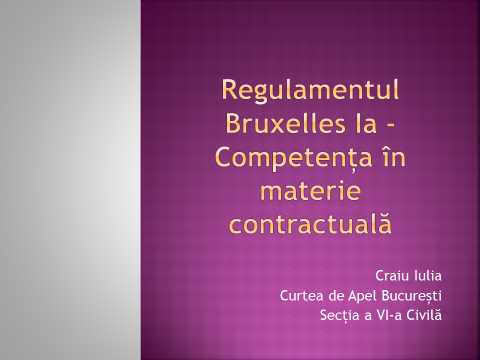 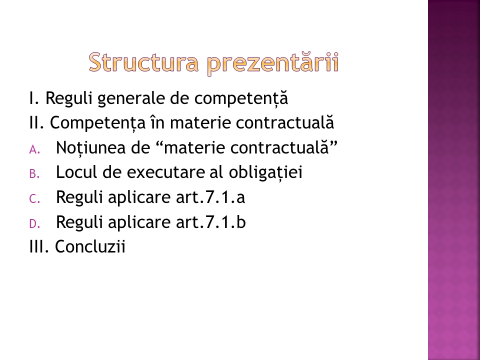 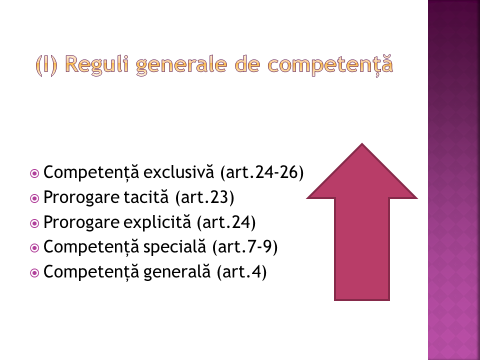 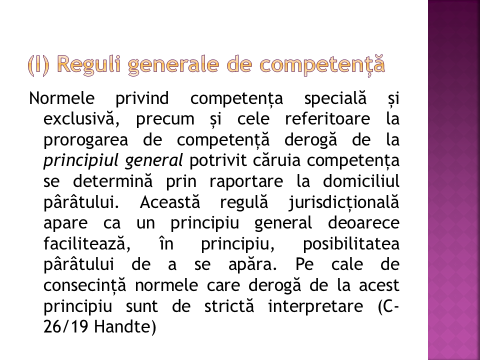 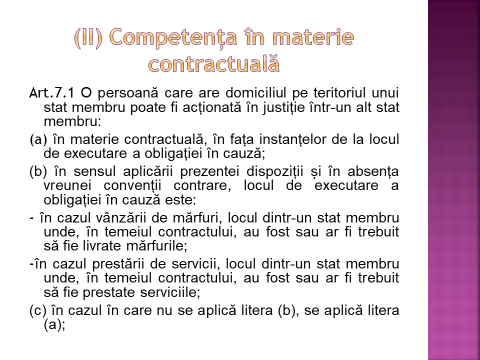 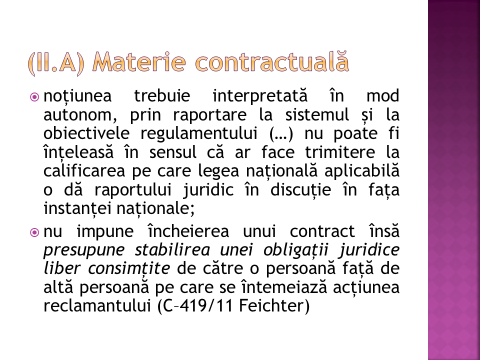 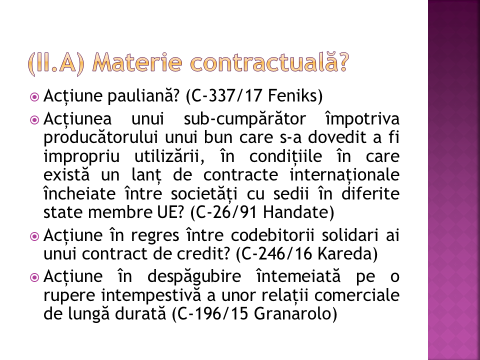 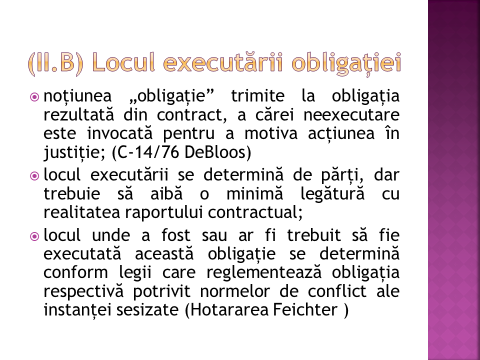 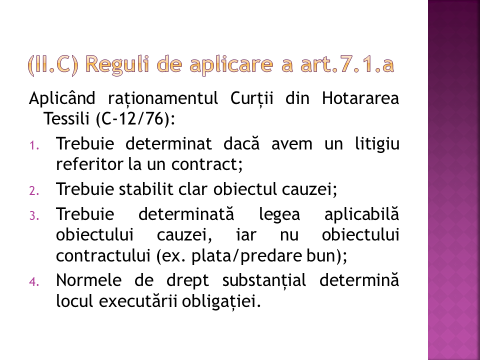 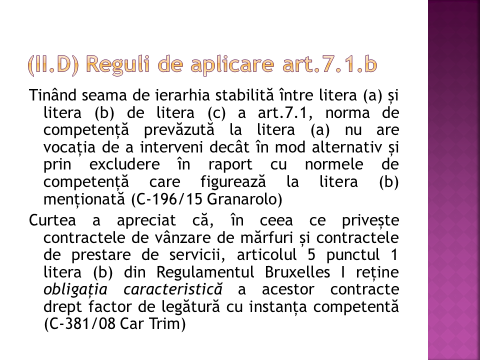 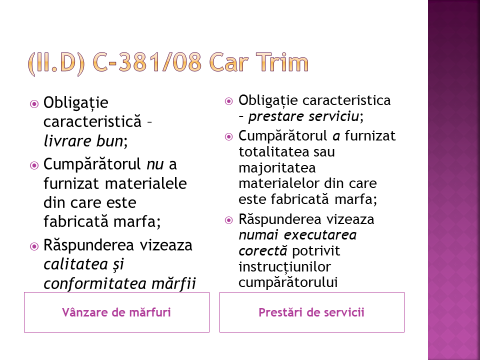 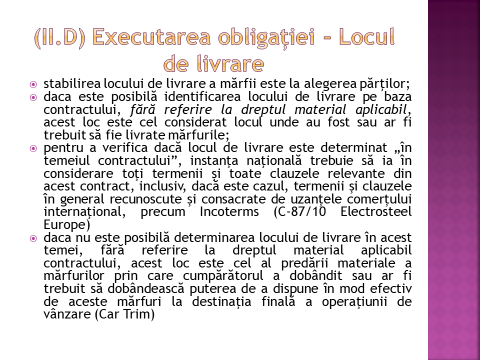 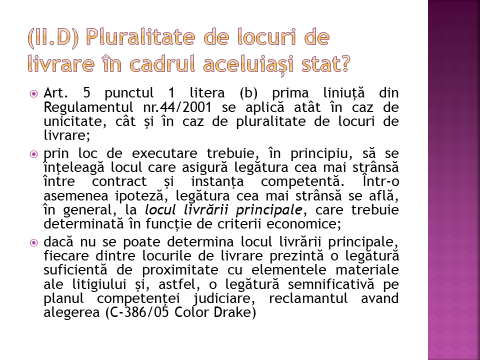 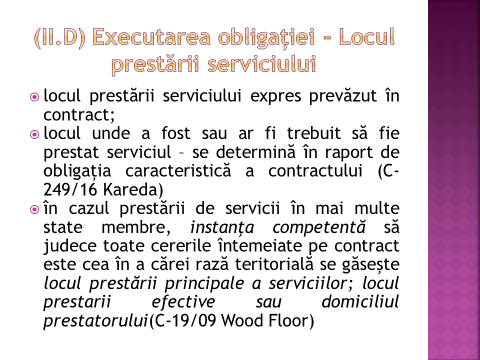 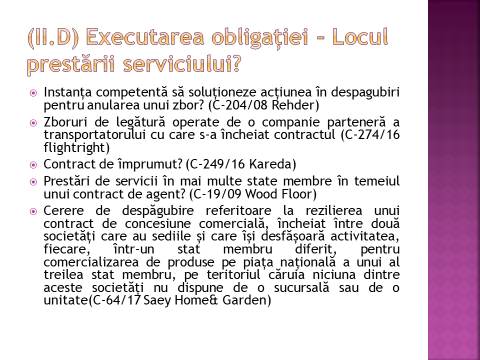 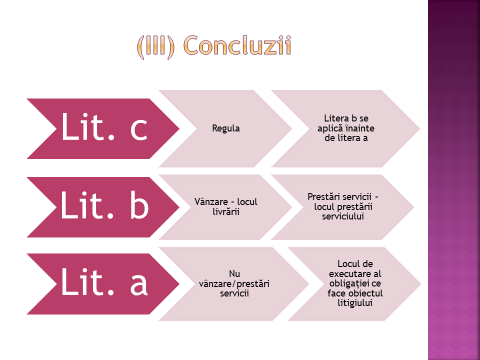 Regulamentul (UE) nr.1215/2012 al Parlamentului European și al Consiliului din 12 decembrie 2012 privind competența judiciară, recunoașterea și executarea hotărârilor în materie civilă și comercialăScopul Regulamentuluipreambul (3) Uniunea și-a stabilit ca obiectiv să mențină și să dezvolte un spațiu de libertate, securitate și justiție, care să faciliteze, printre altele, accesul la justiție, în special prin intermediul principiului recunoașterii reciproce a hotărârilor judiciare și extrajudiciare în materie civilă. Pentru instituirea progresivă a unui astfel de spațiu, Uniunea trebuie să adopte măsuri în domeniul cooperării judiciare în materie civilă cu implicații transfrontaliere, în special atunci când sunt necesare pentru funcționarea corespunzătoare a pieței interne;Preambul (6) Pentru atingerea obiectivului liberei circulații a hotărârilor în materie civilă și comercială este necesar și oportun ca normele care reglementează competența judiciară, recunoașterea și executarea hotărârilor să fie reglementate de un instrument juridic al Uniunii cu caracter imperativ și de aplicare directă.Concluzie: Regulamentul ajută să găsim răspunsul la 2 întrebări:Ce instanță este competentă să soluționeze litigiul?Cum se recunoaște și se pune în executare o hotărâre judecătoreasca/act autentic/ tranzacție pronunțată/întocmit într-un alt stat membru?Aplicarea regulamentuluiRatione materie – materie civilă și comercialămaterie civilă și comercială noțiune autonomă - trebuie interpretată prin referire, pe de o parte, la obiectivele și la sistemul regulamentului menționat și, pe de altă parte, la principiile generale care reies din ansamblul sistemelor juridice naționale (C-302/13 flyLAL-Lithuanian Airlines; C-420/07 Apostolides) „domeniul de aplicare este determinat, în esenţă, ţinând seama de elementele care caracterizează natura raporturilor juridice dintre părţile în litigiu sau de obiectul acestuia” (C-29/76 Lufthansa vs. Eurocontrol – Conventia de la Bruxelles 1968). 	C-29/76 Lufthansa vs. Eurocontrol – litigiu generat de faptul că Eurocontrol (Organizația Europeană pentru siguranța transportului aeronautic) a impus companiilor aeriene, care foloseau serviciile sale de securitate, o modificare a rutelor, ceea ce impus și o modificare de costuri. Au inițiat o acțiune judiciară împotriva Lufthansa în fața Tribunalului Comercial din Bruxelles, solicitând o sumă considerabilă de dolari americani, competența fiind determinată în baza unei clauze inclusă în „Condițiile de plată a taxelor de către utilizatori”. Lufthansa a contestat competența, dar instanța belgiana s-a declarat competentă și a admis acțiunea. Apelul a fost respins ca tardiv. Eurocontrol a dorit să pună în executare hotărârea și a urmat procedura prevăzută de Convenție, iar o instanță din Germania a trimis o întrebare preliminare CJUE – „noțiunea de materie civilă și comercială în sensul Convenției trebuie interpretată în raport cu legislația statului care a pronunțat hotărârea sau în raport cu cea a statului de executare”?Curtea: Regulile din Convenție trebuiesc aplicate indiferent de distincțiile care se fac între instanțe în cadrul statelor membre – noțiune independentă, trebuie realizată o interpretare uniformă, ținând seama în principal de obiectivele și sistemul Convenției și, în al doilea rând, de regulile de drept care rezultă din sistemele juridice ale statelor membre. Se impune a se verifica, mai întâi dacă litigiul se încadrează în obiectul Convenției, având în vedere că anumite litigii dintre o autoritate publică și o persoană juridică de drept privat, pot fi guvernate de regulile de drept privat și sunt incluse în sfera de aplicare a Convenției, iar în alte situații autoritățile publice acționează în regim de putere publică. În acest din urmă caz se include situația, asemănătoare celei din litigiul principal, care privește recuperarea taxelor plătite de o persoană de drept privat unui organism național sau internațional de drept public pentru utilizarea echipamentelor și serviciilor furnizate de către un astfel de organism, în special atunci când această utilizare este obligatorie și exclusivă. Se aplică în special în cazul în care rata taxelor, metodele de calcul și procedurile de colectare sunt stabilite în mod unilateral în raport cu utilizatorii, precum și în cazul în care organismul în cauză a stabilit unilateral locul executării obligației la sediul social și a selectat instanțele naționale competente să se pronunțe la îndeplinirea obligației.măsurile provizorii, Curtea consideră că apartenenţa acestora la sfera de aplicare a Convenţiei de la Bruxelles este determinată nu de natura lor proprie, ci de natura drepturilor a căror protecţie o asigură (Realchemie C-406/09 – amendă aplicată de instanță pentru încălcarea drepturilor conferite de un brevet de invenție în domeniul farmaceutic. Raportul juridic existent între Bayer şi Realchemie trebuie calificat drept „raport juridic de drept privat” şi, prin urmare, intră în sfera noţiunii „materie civilă şi comercială”, chiar dacă amenda se va plăti în contul statului german – un fel de daune cominatorii). Van Uden – C-391/95 – masurile provizorii se dispun de instanța competentă, ca regulă. Excepția este prevăzută de art.35, dar aplicarea acestuia nu poate fi extinsă dincolo de limitele de aplicare ale Regulamentului. Aplicarea regulii excepționale trebuie să fie justificată de o „legătură” suficient de puternică între „obiectul” măsurii și instanța de la locul situării acestuia. Excluderi – art.1.1/1.2 – arbitraj – preambul (12) Prezentul regulament nu ar trebui să se aplice arbitrajului. Niciuna dintre dispozițiile prezentului regulament nu ar trebui să împiedice instanțele dintr-un stat membru, atunci când sunt sesizate cu privire la o cauză în legătură cu care părțile au încheiat o convenție de arbitraj, să recomande părților să urmeze procedura arbitrală, să suspende ori să încheie procedurile sau să analizeze dacă o convenție de arbitraj este nulă și neavenită, nu produce efecte sau este imposibil de aplicat, în conformitate cu legislația lor națională.C-190/89 Rich – are la bază un litigiu având ca obiect desemnarea arbitrilor în temeiul unei clauze arbitrale incluse în contract.Curtea a arătat că aplicarea Convenției de la Bruxelles (Regulamentului) ține de natura litigiului, iar odată ce litigiul principal nu intră în domeniul de aplicare al Convenției (arbitraj) nici desemnarea arbitrilor nu intră, chiar dacă în cauză se pune în discuție valabilitatea clauzei arbitrale.Anti-suit injunction? – reprezintă o cerere/acțiune prin care se urmărește limitarea dreptului de a sesiza o instanță de drept comun motivat de faptul că ar exista o convenție arbitrală.C-185/07 – Alliantz – Accident cauzat de o navă a West Tankers la Siracuza. Asiguratul a plătit persoana juridică păgubită, iar mai apoi a introdus o acțiune în regres la instanța comercială din Siracuza. Pârâta WT a contestat competența instanței, invocând existența unei clauze compromisorii în convenția de navlosire. În paralel s-a adresat unei instanțe comerciale din Londra solicitând „să se constate că litigiul cu asiguratorii trebuie supus arbitrajului în temeiul convenției de arbitraj menționate. De asemenea, a solicitat pronunțarea unei somații prin care să se interzică asiguratorilor să recurgă la o procedură diferită de arbitraj și să continue procedura inițiată la Tribunale di Siracusa (denumită în continuare „anti-suit injunction).Curtea: O procedură precum cea din acțiunea principală, la capătul căreia se pronunță o „anti-suit injunction”, nu poate face parte din domeniul de aplicare al Regulamentului nr.44/2001. Cu toate acestea, deși o procedură nu face parte din domeniul de aplicare al Regulamentului nr.44/2001, aceasta poate avea însă consecințe care aduc atingere efectului său util, și anume să împiedice realizarea obiectivelor unificării normelor de conflict de competență în materie civilă și comercială, precum și libera circulație a hotărârilor judecătorești în aceeași materie. Această împrejurare se regăsește în special atunci când o asemenea procedură împiedică o instanță din alt stat membru să își exercite competențele care îi sunt atribuite în temeiul Regulamentului nr.44/2001. Prin urmare, trebuie analizat dacă procedura inițiată de Allianz și Generali împotriva West Tankers la Tribunale di Siracusa se încadrează, ea însăși, în domeniul Regulamentului nr.44/2001 și, în continuare, care sunt efectele produse de „anti-suit injunction” asupra acestei proceduri. Da, se încadrează pentru că este un litigiu care decurge în urma subrogării unui asigurator în dreptului asiguratului său despăgubit, iar efectul anti-suit injunction este că tribunalul din Siracusa nu ar mai fi în măsură să își analizeze propria competență, în acord cu prevederile Regulamentului. Prin urmare, a împiedica pe calea unei „anti-suit injunction” o instanță dintr-un stat membru, în mod normal competentă să soluționeze litigiul în conformitate cu articolul 5 punctul 3 din Regulamentul nr.44/2001, să se pronunțe în conformitate cu articolul 1 alineatul (2) litera (d) din acest regulament asupra aplicabilității sale în litigiul cu care este sesizată echivalează neîndoielnic cu privarea acesteia de atribuția de a se pronunța asupra propriei competențe în temeiul Regulamentului nr.44/2001.C-536/13 – Gazprom – în cadrul unei societăți în care statul lituanian deținea un anumit procent de acțiuni (cel mai mic) se încheie la inițiativa Gazprom un acord al acționarilor, care conținea o clauză compromisorie. Lituania, prin organele competente, solicită Tribunalului din Vilnius să deschidă o anchetă cu privire la activitatea societății și impunerea unor măsuri coercitive prevăzute de Codul civil. Gazprom, în temeiul clauzei compromisorii, solicită Tribunalului arbitral din Stockholm să oblige autoritățile lituaniene să pună capăt acțiunii. Instanța arbitrală constată încălcarea parțială a clauzei compromisorii și obligă autoritățile lituaniene să restrângă/limiteze cererile formulate. Tribunalul din Vilnius dispune deschiderea anchetei apreciind că această măsură este de competența sa și nu putea forma obiectul unei clauze arbitrale. Se formulează apel în cauză, precum și o cerere de recunoaștere a hotărârii tribunalului arbitral. Atât apelul cât și cererea de recunoaștere sunt respinse, ultima motivat de faptul că tribunalul arbitral nu putea analiza cererea deoarece problema fusese ridicată în fața instanței naționale, s-a încălcat Convenția de la New York 1958 și suveranitatea statului Lituanian. S-a formulat recurs în ambele cauze și s-a întrebat CJUE dacă „Regulamentul nr.44/2001 trebuie interpretat în sensul că se opune ca o instanță dintr-un stat membru să recunoască și să execute sau ca aceasta să refuze să recunoască și să execute o sentință arbitrală care interzice unei părți să formuleze anumite cereri în fața unei instanțe din acest stat membru”Curtea: întrebarea a fost formulată în litigiul având ca obiect recunoașterea anti-suit injunction și nu vizează compatibilitatea anti-suit injunction cu regulamentul ca în cauza WT, ci numai compatibilitatea regulamentului cu recunoașterea și executarea hotărârii anti-suit. Astfel procedura de recunoaștere și de executare a unei sentințe arbitrale precum cea în discuție în litigiul principal este guvernată de dreptul național și de dreptul internațional aplicabile în statul membru în care se solicită această recunoaștere și această executare, iar nu de Regulamentul nr.44/2001. Consecvent Regulamentul (CE) nr.44/2001 trebuie interpretat în sensul că nu se opune ca o instanță dintr-un stat membru să recunoască și să execute, nici ca aceasta să refuze să recunoască și să execute o sentință arbitrală care interzice unei părți să formuleze anumite cereri în fața unei instanțe din acest stat membru, în măsura în care regulamentul menționat nu reglementează recunoașterea și executarea într-un stat membru a unei sentințe arbitrale pronunțate de un tribunal arbitral într-un alt stat membru.C-302/13 flyLAL – în cadrul unui litigiu prin care flyLAL urmărește să obțină repararea prejudiciului care rezultă, pe de o parte, din abuzul de poziție dominantă al societății Air Baltic pe piața zborurilor având ca punct de plecare sau ca destinație aeroportul din Vilnius (Lituania) și, pe de altă parte, dintr-o înțelegere anticoncurențială între Air Baltic și societatea care administrează aeroportul din Riga, a fost admisă o cerere prin care s-a dispus cu titlu de măsuri provizorii și de conservare, instituirea sechestrului asupra bunurilor mobile și/sau imobile și asupra drepturilor de proprietate ale societăților parate. S-a pus problema recunoașterii acestei hotărâri de instituire a măsurilor provizorii în Letonia, litigiu în care s-a solicitat CJUE, pe cale de întrebare preliminară „să stabilească dacă articolul 1 alineatul (1) din Regulamentul nr.44/2001 trebuie interpretat în sensul că o acțiune precum cea în discuție în litigiul principal, care are ca obiect repararea prejudiciului care rezultă din pretinse încălcări ale dreptului concurenței al Uniunii, este cuprinsă în sfera noțiunii „materie civilă și comercială”Curtea: Acțiunea formulată de flyLAL are ca obiect repararea prejudiciului legat de o pretinsă încălcare a dreptului concurenței. Astfel, ea intră în domeniul de aplicare al dreptului privind răspunderea civilă delictuală sau cvasi-delictuală. Curtea a declarat deja că punerea la dispoziție a unor instalații aeroportuare în schimbul plății unui tarif constituie o activitate de natură economică, iar astfel de raporturi juridice intră în sfera materiei civile și comerciale. O asemenea concluzie nu este contrazisă nici de faptul că pretinsele încălcări ale dreptului concurenței ar rezulta din dispozițiile legale letone, nici de participarea statului la 100 % și, respectiv, la 52,6 % din capitalul pârâtelor din litigiul principal. S-a apreciat a fi lipsit de relevanță faptul că stabilirea nivelurilor tarifelor de aeroport și a reducerilor acestora este supusa unor dispoziții legale de aplicare generală ale Republicii Letonia. Această împrejurare privește relațiile juridice dintre acest stat membru și societate și nu afectează raporturile juridice ale acesteia din urmă cu companiile aeriene beneficiare ale serviciilor sale. În al doilea rând, statul leton nu este parte în procesul principal, iar simpla considerație că este acționarul respectivelor entități nu constituie o împrejurare echivalentă cu cea în care statul membru menționat ar exercita prerogative de putere publică.	Hotărârea prezintă interes și sub aspectul noțiunii de „ordine publică” prevăzută ca limită în procedura de recunoaștere a hotărârii.Cauza recenta: C- 579/17 - Litigiu între BUAK, cu sediul la Viena (Austria), organism colectiv de drept public, însărcinat cu gestionarea și cu plata indemnizațiilor de concediu plătit ale lucrătorilor din sectorul construcțiilor și Korana, întreprindere de drept sloven, care a detașat lucrători în Austria, pentru executarea unor lucrări de construcție. BUAK a câștigat un litigiu cu Korana având ca obiect plata unei sumei de bani, majorată cu dobânzi, motivat de faptul că în calitate de casă pentru concedii plătite, avea dreptul, în temeiul BUAG (lege internă austriacă), să solicite angajatorului o contribuție suplimentară, constituită în special din indemnizația de concediu plătit și din cheltuielile administrative, calculată pentru fiecare zi de lucru efectuată de un lucrător în sectorul construcțiilor în Austria, conform unei metode de calcul stabilite prin lege și a dorit punerea în executare a hotărârii. A cerut certificatul prevăzut de art.53 din Convenție, dar instanța a reținut că eliberarea certificatului este condiționată de aplicabilitatea Convenției în cauză. S-a ajuns la întrebarea preliminara prin care s-a urmărit să se stabilească dacă articolul 1 din Regulamentul nr.1215/2012 trebuie interpretat în sensul că o acțiune prin care se urmărește obținerea plății unei creanțe constituite din contribuții suplimentare pentru indemnizația de concediu plătit, deținută de un organism colectiv de drept public împotriva unui angajator, în temeiul detașării într-un stat membru a unor lucrători al căror loc de muncă obișnuit nu se află în acest stat membru (...), intră în domeniul de aplicare al acestui regulament?Curtea: în măsura în care obligația angajatorului de a achita contribuțiile suplimentare este legată în mod intrinsec de drepturile de natură civilă ale lucrătorilor la indemnizația de concediu plătit, o examinare a temeiului acțiunii care a condus la hotărârea instanței de fond nu se opune concluziei potrivit căreia creanța BUAK și, prin urmare, o acțiune care are ca obiect plata acesteia prezintă de asemenea aceeași natură civilă. În măsura în care rolul jucat de BUAK nu poate fi caracterizat, în acest context specific, ca fiind acela al unui simplu organism colectiv de drept public care are ca misiune colectarea resurselor destinate plății indemnizațiilor prevăzute de legea austrica, BUAK ar trebui considerată ca acționând în exercitarea puterii publice, astfel încât litigiul menționat nu s-ar încadra în noțiunea „materie civilă și comercială”. În speță, astfel cum reiese din cererea de decizie preliminară, creanța constituită din contribuții suplimentare pentru indemnizația de concediu plătit se naște în cuantumul drepturilor la indemnizație în temeiul cărora angajatorul achită contribuțiile suplimentare. Îi revine, așadar, potrivit informațiilor furnizate de instanța de trimitere, angajatorului sarcina de a achita această indemnizație de concediu plătit, datorită muncii efectuate de lucrătorul detașat, chiar dacă plata este efectuată prin intermediul BUAK. O asemenea indemnizație nu se încadrează, în consecință, în noțiunea „securitate socială”. Având în vedere toate considerațiile care precedă, este necesar să se răspundă la întrebarea preliminară că articolul 1 din Regulamentul nr.1215/2012 trebuie interpretat în sensul că o acțiune prin care se urmărește obținerea plății unei creanțe constituite din contribuții suplimentare pentru indemnizația de concediu plătit, deținută de un organism colectiv de drept public împotriva unui angajator, în temeiul detașării într-un stat membru a unor lucrători al căror loc de muncă obișnuit nu se află în acest stat membru (....), intră în domeniul de aplicare al acestui regulament, în măsura în care modalitățile de exercitare a unei asemenea acțiuni nu derogă de la normele de drept comun și, în special, nu înlătură posibilitatea instanței sesizate de a verifica temeinicia datelor pe care se bazează constatarea creanței respective, aspect a cărui verificare este de competența instanței naționale.Cauza C- 308/17 Republica Elena vs. Khun – Dl. Khun, din Viena, Austria, a cumpărat obligațiuni de stat, cândva anterior anului 2001, i s-au plătit dobânzi într-un cont deschis în Austria, iar printr-o lege din anul 2012 Republica Elenă a procedat la conversiunea obligațiilor de stat cu unele de valoare mai mică. Dl. Khun a vândut obligațiunile, dar cere diferența plus dobânzi de la statul Grec. S-a pus problema de interpretare a art.7 din Regulament, însăCurtea: a statuat ca articolul 1 alineatul (1) din Regulamentul (UE) nr.1215/2012 trebuie interpretat în sensul că un litigiu precum cel în discuție în cauza principală, referitor la o acțiune introdusă de o persoană fizică care a dobândit obligațiuni emise de un stat membru, împotriva acestuia și având ca obiect contestarea schimbului acestor obligațiuni cu obligațiuni cu o valoare mai mică, impus acestei persoane fizice prin efectul unei legi, adoptată în circumstanțe excepționale de legiuitorul național, în temeiul căreia aceste condiții au fost modificate în mod unilateral și retroactiv prin introducerea unei clauze de acțiune colectivă care permite majorității deținătorilor obligațiunilor vizate să impună acest schimb titularilor de obligațiuni aflați în minoritate, nu ține de „materia civilă și comercială”, în sensul acestei dispoziții.	C-523/14 Aannemingsbedrijf Aertssen – societățile Aertssen au depus la judecătorul de instrucție de la Tribunalul de Primă Instanță din Antwerpen, Belgia o plângere cu constituire de parte civilă împotriva mai multor persoane fizice și juridice. Plângerea privea acuzații de fraudă și conținea o constituire de parte civilă societățile Aertssen evaluând, cu titlu provizoriu, prejudiciul suferit la o sumă de aproximativ 200.000 de euro. Au solicitat și instituirea unui sechestru asigurator asupra bunurilor persoanelor acuzate de fraudă și după mai multe litigii măsura asiguratorie a fost admisă, condiționat de formularea unei acțiuni civile în termen de 30 de zile. A fost formulată acțiunea civilă și s-a pus problema conexității/ suspendării litigiului civil până la soluționarea constituirii de parte civilă. A fost sesizată CJUE cu întrebări referitoare la aplicarea Regulamentului 44, existența conexității/ litispendenței și data sesizării instanței.Curtea: În hotărârea Sonntag (C-172/91) s-a considerat că, chiar dacă o acțiune civilă se grefează pe o procedură penală, această acțiune, exercitată în vederea reparării prejudiciului cauzat unui particular ca urmare a unei infracțiuni, își păstrează caracterul civil. Astfel, în sistemele juridice ale statelor contractante, dreptul de a obține repararea prejudiciului suferit ca urmare a unui comportament considerat reprehensibil din perspectiva dreptului penal este în general recunoscut ca fiind de natură civilă. Deși plângerea cu constituire de parte civilă are ca scop să pună în mișcare acțiunea publică și deși instrucția desfășurată de instanța belgiană sesizată are un caracter penal, aceasta are totuși ca obiect și soluționarea unui litigiu între persoane private cu privire la despăgubirea prejudiciului pe care una dintre aceste persoane consideră că l-a suferit ca urmare a unor comportamente frauduloase ale celorlalți. În consecință, raportul juridic dintre părți în discuție în litigiul principal trebuie calificat drept „raport juridic de drept privat” și, prin urmare, intră în sfera „noțiunii de materie civilă și comercială. Pentru celelalte întrebări - articolul 27 alineatul (1) din Regulamentul nr.44/2001 trebuie interpretat în sensul că o cerere este introdusă, în sensul acestei dispoziții, atunci când o plângere cu constituire de parte civilă a fost depusă la o instanță de instrucție, deși instrucția cauzei în discuție nu este încă terminată.	C-645/11 Sapir – Litigiu între Landul Berlin și moștenitorii unei persoane persecutate de regimul National-socialist, persoană ce a fost obligată să vândă un teren un terț, iar respectivul teren nu a mai putut fi restituit în natura moștenitorilor. În temeiul unui act administrativ, din eroare Landul Berlin a plătit moștenitorilor, prin intermediul unui avocat, o sumă de bani mai mare decât cea la care aceștia aveau dreptul. S-a pus problema de a se stabili dacă „noțiunea „materie civilă și comercială” include o acțiune în restituirea unei plăți nedatorate în cazul în care un organism public, căruia o autoritate instituită printr-o lege de reparare a prejudiciilor create ca urmare a persecuțiilor exercitate de un regim totalitar i-a impus să plătească unei persoane prejudiciate, cu titlu de reparație, o parte din suma obținută din vânzarea unui imobil, a virat acestei persoane, din eroare, întregul cuantum al prețului de vânzare și, ulterior, solicită în justiție restituirea plății nedatorate”Curtea: pentru a determina dacă autoritatea publică acționează în exercitarea puterii publice este necesar să se examineze temeiul și modalitățile de exercitare ale acțiunii formulate. Trebuie să se constate că dreptul la reparație care stă la baza acțiunii formulate în cauza principală se întemeiază pe dispoziții naționale referitoare la despăgubirea victimelor regimului național-socialist, care sunt identice pentru toți proprietarii de imobile grevate de drepturi de restituire. Procedura administrativă privind drepturile la reparație ale persoanelor prejudiciate este identică indiferent de calitatea proprietarului în cauză. În plus, proprietarul menționat, persoană privată sau persoană publică, nu are nicio prerogativă de decizie în ceea ce privește stabilirea drepturilor la restituire ale persoanei prejudiciate. Pe de altă parte, acțiunea principală privește restituirea excedentului plătit din eroare la achitarea de către Land Berlin a drepturilor de plată ale persoanelor prejudiciate. Or, rambursarea acestui excedent nu face parte din procedura administrativă prevăzută de lege, iar în vederea rambursării sumei plătite în plus, proprietarul, indiferent dacă este vorba despre o persoană publică sau despre o persoană privată, trebuie să acționeze în justiție persoanele prejudiciate în fața instanțelor civile. De asemenea, rambursarea respectivă are ca temei juridic normele prevăzute la articolul 812 alineatul (1) din Codul civil german privind restituirea plății nedatorate, întemeiată pe îmbogățirea fără justă cauză.	C-49/12 – Sunico – dl Sunico, cetățean danez, cu domiciliul în Danemarca, alături de alte persoane este acuzat de autoritățile fiscale din Regatul Unit de participare la anumite operațiuni destinate creării unui mecanism de evaziune fiscală de tip „carusel privind TVA-ul”. Împotriva sa a fost înregistrată o acțiune, întemeiata pe răspunderea civilă delictuală, prin care se urmărește recuperarea prejudiciului. În cadrul acestui litigiu se pune problema aplicării Regulamentului 44/2001, dl. Sunico susținând că suntem în prezența unui litigiu de drept fiscal.Curtea: Este necesar să se examineze temeiul și modalitățile de exercitare a acțiunii formulate de Commissioners în Regatul Unit, în fața High Court of Justice. Acțiunea Commissioners împotriva Sunico se întemeiază nu pe legislația din Regatul Unit privind TVA-ul, ci pe pretinsa participare a Sunico la o asociere în scopul săvârșirii unei fraude care intră în domeniul de aplicare al dreptului privind răspunderea civilă delictuală sau cvasi-delictuală din acest stat membru. Commissioners nu au posibilitatea de a emite ei înșiși, astfel cum este în general situația în cadrul exercitării prerogativelor de putere publică, titlul executoriu care să le permită să urmărească recuperarea creanței lor, ci trebuie ca, în acest scop, într-un context precum cel din prezenta cauză, să utilizeze căile ordinare de atac.Ratione temporis – cauzele înregistrate/inițiate începând cu data de 10.01.2015În măsura în care Regulamentul nr.44/2001 înlocuieşte, de la intrarea sa în vigoare, în relaţiile dintre statele membre, cu excepţia Regatului Danemarcei, Convenţia de la Bruxelles, interpretarea dată de Curte în privinţa acestei convenţii este valabilă şi în ceea ce priveşte regulamentul menţionat atunci când dispoziţiile acestuia şi cele ale Convenţiei de la Bruxelles pot fi calificate ca fiind echivalente (Hotărârea German Graphics Graphische Maschinen, C-292/08).Din considerentul (19) al Regulamentului nr.44/2001 rezultă că trebuie asigurată continuitatea de interpretare între Convenţia de la Bruxelles şi regulamentul menţionat. Consecvent, în considerentul (34) al Regulamentului nr.1215//2012 se prevede că trebuie asigurată continuitatea între Convenția de la Bruxelles din 1968, Regulamentul (CE) nr.44/2001 și prezentul regulament. Aceeași necesitate a continuității este valabilă cu privire la interpretarea de către Curtea de Justiție a Uniunii Europene a Convenției de la Bruxelles din 1968 și a regulamentelor de înlocuire a acesteia.Respectarea angajamentelor internaționale pe care statele membre și le-au asumat impune ca prezentul regulament să nu aducă atingere convențiilor la care statele membre sunt parte și care reglementează anumite materii.data înregistrării la instanță (art.32 alin.1 – o instanță este sesizată - la data la care actul de sesizare a instanței sau un alt act echivalent a fost depus în instanță, cu condiția ca reclamantul să fi întreprins măsurile necesare pentru ca actul să fie notificat sau comunicat pârâtului).	Cauza C-551/15 – Pula Parking – (prezintă interes atât sub aspectul aplicării în timp cât și sub aspectul aplicării ratione materie a regulamentului) În anul 2010 un cetățean german și-a parcat autoturismul într-o parcare publică din orașul croat Pula. P. Parking, societate aparținând orașului P. (Croația), asigură, în temeiul legii, administrarea, supravegherea, întreținerea și curățenia parcărilor publice cu plată din oraș, încasarea taxei de parcare, precum și alte sarcini conexe și a eliberat cetățeanului german un tichet pentru plata parcării, contravaloarea acestuia trebuind să fie achitată în 8 zile. Dl. T. nu a achitat parcarea astfel că P. Parking, pe baza evidențelor sale contabile s-a adresat, în temeiul legislației interne, unui notar, care a emis in anul 2015 o ordonanță de executare. Dl. T. a contestat ordonanța și în cadrul litigiului s-a pus problema aplicării Regulamentului 1215/2012 și dacă procedura de executare din fața notarului poate fi asimilată unei proceduri din fața instanței de executare.Curtea: Deși cauza principală privește recuperarea unei creanțe neplătite pentru parcare, datorată în temeiul unui contract încheiat anterior aderării Republicii Croația la Uniune, procedura de executare silită a fost introdusă la 27 februarie 2015, după intrarea în vigoare a Regulamentului nr.1215/2012, iar instanța de trimitere a fost sesizată cu litigiul principal la 21 aprilie 2015, astfel încât o acțiune precum cea în discuție în litigiul principal intră în domeniul de aplicare temporal al regulamentului amintit. Singura condiție necesară și suficientă pentru ca regimul instituit prin respectivul regulament să se aplice în privința litigiilor referitoare la raporturi de drept născute înainte de intrarea sa în vigoare este ca acțiunea judiciară să fie introdusă ulterior acestei date. O procedură de executare silită inițiată de o societate deținută de o colectivitate teritorială împotriva unei persoane fizice domiciliate în alt stat membru în vederea recuperării unei creanțe neplătite pentru parcarea într-o parcare publică, a cărei exploatare a fost delegată acestei societăți de către respectiva colectivitate, și care nu prezintă niciun caracter punitiv, ci constituie simpla contraprestație a unui serviciu furnizat, intră în domeniul de aplicare al acestui regulament. Având în vedere ca ordonanța de executare în temeiul unui „înscris constatator al creanței” emisă de un notar nu este notificată debitorului decât după adoptare, fără ca cererea prin care a fost sesizat notarul să îi fi fost comunicată debitorului. Deși debitorul are posibilitatea de a formula contestație împotriva ordonanței de executare adoptată de notar și că notarul pare să exercite atribuțiile care i-au fost conferite în cadrul unei proceduri de executare silită în temeiul unui „înscris constatator al creanței” sub controlul unei instanțe, căreia notarul trebuie să îi trimită eventualele contestații, examinarea de către notar, în Croația, a cererii de adoptare a unei ordonanțe de executare în acest temei nu se desfășoară în contradictoriu. Având în vedere toate considerațiile care precedă, trebuie să se răspundă la cea de a doua întrebare că Regulamentul nr.1215/2012 trebuie interpretat în sensul că, în Croația, notarii, atunci când acționează în cadrul competențelor ce le sunt conferite prin dreptul național în procedurile de executare silită în temeiul unui „înscris constatator al creanței”, nu se încadrează în sfera noțiunii „instanță” în sensul acestui regulament.Ratione personae – 28 de state membre, inclusiv Uk (?) si IrlandaDanemarca? - Regulamentul nr.1215/2012 se aplică în Danemarca în temeiul Acordului dintre Comunitatea Europeană și Regatul Danemarcei privind competența judiciară, recunoașterea și executarea hotărârilor în materie civilă și comercială. Modificările legislative necesare au intrat în vigoare în Danemarca la 1 iunie 2013.	C-645/11 Sapir – având în vedere că se solicită restituirea sumei achitată în plus de la toți moștenitorii, iar unii nu domiciliau în state membre UE s-a pus problema dacă în determinarea competenței se poate face trimitere la art.6 din Regulamentul 44/2001 (în prezent art.8 din Regulamentul 1215/2012)Curtea: Articolul 4 alineatul (1) din Regulamentul nr.44/2001 conține o dispoziție expresă care reglementează în mod exhaustiv problema persoanelor domiciliate în afara teritoriului Uniunii, prevăzând pentru acestea, conform considerentului (9) al acestui regulament, că competența este determinată în fiecare stat membru de legea națională a acelui stat, sub rezerva aplicării dispozițiilor articolelor 22 și 23 din regulamentul menționat (n.n. consumatori și salariați). Or, nu se contestă că, în cauza principală, nu este aplicabilă niciuna dintre aceste două dispoziții, care privesc competența exclusivă în anumite materii enumerate în mod exhaustiv și, respectiv, prorogarea de competență pe baza unei convenții încheiate între părți. pentru a acționa în justiție un co-pârât în fața unei instanțe a unui stat membru în temeiul articolului 6 punctul 1 din Regulamentul nr.44/2001, este necesar ca acesta să aibă domiciliul pe teritoriul unui alt stat membru.C-420/07 Apostolides – Dl. Apostodiles a obținut în Cipru, în zona controlată de guvern, o hotărâre prin care pârâții erau obligați să îi lase în posesie un imobil situat în zona de nord, care îi aparținuse anterior invaziei armate turce. Dl. Apostolides a cerut recunoașterea și executarea hotărârii în Marea Britanie litigiu în care s-au ridicat mai multe probleme de aplicare a Regulamentului 44/2001 dintre care prezintă interes dacă obiectul litigiului face aplicabile dispozițiile Regulamentului 44/2001 și dacă suspendarea aplicării acquis-ului comunitar în zona de nord, prevăzută la articolul 1 alineatul (1) din Protocolul nr.10, se opune aplicării Regulamentului nr.44/2001 în privința unei hotărâri pronunțate de o instanță cipriotă cu sediul în zona controlată de guvern, însă care privește un imobil situat în zona de nord (a doua întrebare vizează aplicarea în spațiu a Regulamentului).Curtea: Litigiul are natura civilă și comercială, chiar dacă pierderea posesiei și dreptului de proprietate a avut la baza o serie de acțiuni ale statului + se aplică Regulamentul chiar dacă imobilul e situat în teritoriul de nord.Condiție implicită/nescrisă – existența unui element de extraneitate, în principiu pârâtul să fie resortisant într-un stat membru UECauza C-281/02 Owusu – dl. Owusu a acționat în fața instanțelor engleze pe dl. Jackson și mai persoane juridice din Jamaica motivat de faptul că s-a accidentat pe durata unui sejur în Jamaica. Dl. Jackson a fost chemat în judecată deoarece era proprietarul casei de vacanță în care a locuit reclamantul, iar în contractul de închiriere se menționa ca plaja și marea adiacentă sunt sigure, lipsite de pericole ascunse, iar societățile din Jamaica motivat de faptul că au atribuții în întreținerea plajei și a marii, precum și datorită faptului că un accident similar cu al său se petrecuse anterior, iar societățile în cauză nu au acționat în niciun fel pentru a înlătura pericolul sau a atenționa posibilii turiști în legătură cu riscul de accidente.Curtea: Se aplică convenția dacă litigiul vizează un contract între doi cetățeni ai aceluiași stat care prezintă legături puternice cu elemente dintr-un stat ne-contractant (se aplica forum non conveniens?). Articolul 2 al Convenției se opune aplicării regulii forum non conveniens a cărei aplicare contravine principiilor ce stau la baza adoptării Convenției și care au fost expuse și în preambulul, precum și în jurisprudența anterioară. C-327/10 – Linder – o bancă din Cehia a chemat în judecată pe dl. Linder, resortisant german, pentru a obține sume restante+dobânzi în temeiul unui contract de credit încheiat în perioada în care dl. Linder locuia în Cehia. Domiciliul actual al dl. Linder nu este cunoscut, iar instanța i-a desemnat un curator. Este litigiu cu element de extraneitate? Curtea: naţionalitatea străină a unei părţi în litigiu nu este avută în vedere de normele de competenţă prevăzute de Regulamentul nr.44/2001, însă trebuie să se facă distincţie între problema privind condiţiile în care trebuie să se aplice normele de competenţă din acest regulament, pe de o parte, şi problema privind criteriile în temeiul cărora competenţa internaţională este reglementată conform acestor norme, pe de altă parte. Într-o situație precum cea în discuție în acțiunea principală, instanțele statului membru a cărui naționalitate o are pârâtul s-ar putea considera de asemenea competente chiar în lipsa unei adrese cunoscute a acestuia din urmă în statul respectiv. În aceste împrejurări, aplicarea normelor uniforme de competență prevăzute de Regulamentul nr.44/2001 în locul celor în vigoare în diferitele state membre ar fi conformă cu cerința imperativă a securității juridice și cu obiectivul acestui regulament, care urmărește să asigure, pe cât posibil, protecția pârâților domiciliați pe teritoriul Uniunii Europene.Legătura cu alte ConvențiiCauza C-536/13 Gazprom - procedura de recunoaștere și de executare a unei sentințe arbitrale precum cea în discuție în litigiul principal este guvernată de dreptul național și de dreptul internațional aplicabile în statul membru în care se solicită această recunoaștere și această executare, iar nu de Regulamentul nr.44/2001. Din moment ce Convenția de la New York reglementează un sector exclus din domeniul de aplicare al Regulamentului nr.44/2001, aceasta nu privește nici o „chestiune specială” în sensul articolului 71 alineatul (1) din acest regulament. Astfel, articolul 71 guvernează numai relațiile dintre acest regulament și convențiile cu privire la chestiunile speciale care intră în domeniul de aplicare al Regulamentului nr.44/2001.Cauza C-533/08 TNT – Bunuri ale societății Siemens, transportate între două state membre UE de TNT nu au ajuns la destinație. Societatea Siemens a fost despăgubită de societatea de asigurări AXA, iar aceasta a dobândit dreptul de a se regresa împotriva transportatorului. Au apărut 2 litigii: TNT a solicitat într-un stat membru să se constate că nu este răspunzător față de AXA decât pentru o sumă foarte mică de bani în temeiul art.23 CMR. AXA a sesizat o instanță din alt stat membru pentru a recupera prejudiciul (suma achitată asiguratului) de la TNT. În acest litigiu TNT a ridicat problema litispendenței în temeiul art.31 CMR, iar AXA s-a aparat solicitând aplicarea regulilor din Regulamentul 44/2001. (interpretare art.71 – accesai numerotare în R 44 și în R1215)Curtea: Litigiul între TNT și AXA intră atât în domeniul de aplicare al CMR, cât și în cel al Regulamentului nr.44/2001. Regulamentul (spre deosebire de Convenția de la Bruxelles) nu dă posibilitatea statelor membre să introducă, prin încheierea unor noi convenții speciale sau prin modificarea convențiilor deja în vigoare, norme care ar avea prioritate față de cele din Regulamentul nr.44/2001. Rezultă din formularea articolului 71 alineatul (1) din regulament, potrivit căruia acesta „nu aduce atingere” convențiilor speciale, că legiuitorul a prevăzut, în caz de concurs de norme, aplicarea acestor convenții. Această aplicare nu poate să aducă atingere principiilor pe care se întemeiază cooperarea judiciară în materie civilă și comercială în cadrul Uniunii, precum principiile, evocate în considerentele (6), (11), (12) și (15)-(17) ale Regulamentului nr.44/2001, ale liberei circulații a hotărârilor în materie civilă și comercială, previzibilității instanțelor competente și, prin urmare, principiul securității juridice pentru justițiabili, al bunei administrări a justiției, al reducerii la minimum a riscului apariției unor proceduri concurente, precum și al încrederii reciproce în administrarea justiției la nivelul Uniunii. Având în vedere principiul încrederii reciproce menționat mai sus, Curtea a precizat că instanța statului membru solicitat nu este, în niciun caz, mai bine poziționată decât instanța statului de origine pentru a se pronunța cu privire la competența acesteia din urmă. Prin urmare, Regulamentul nr.44/2001 nu autorizează, în afară de anumite excepții limitate, controlul competenței unei instanțe dintr-un stat membru de către o instanță dintr-un alt stat membru. În consecință, articolul 31 alineatul 3 din CMR nu poate fi aplicat în cadrul Uniunii decât dacă permite atingerea obiectivelor de liberă circulație a hotărârilor în materie civilă și comercială, precum și de încredere reciprocă în administrarea justiției la nivelul Uniunii în condiții cel puțin la fel de favorabile precum cele care rezultă din aplicarea Regulamentului nr.44/2001.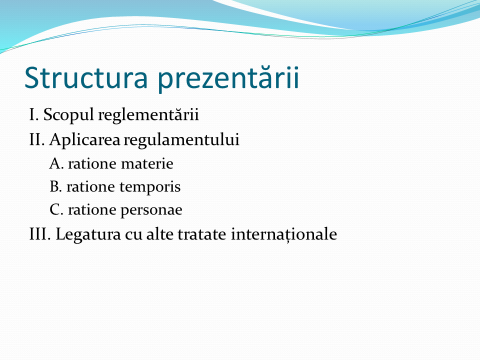 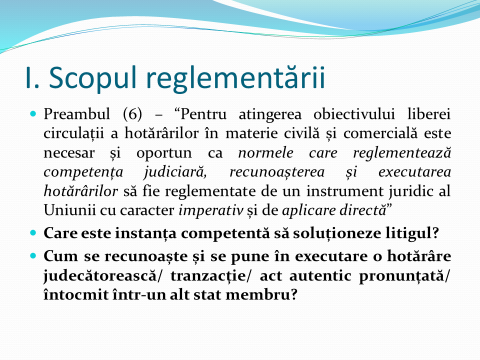 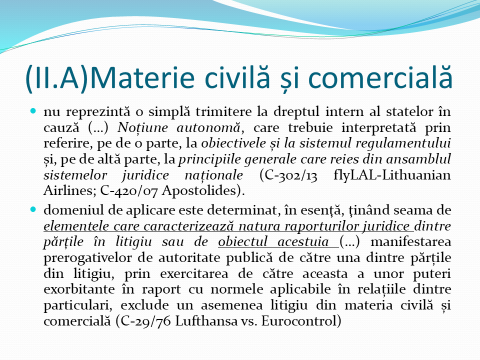 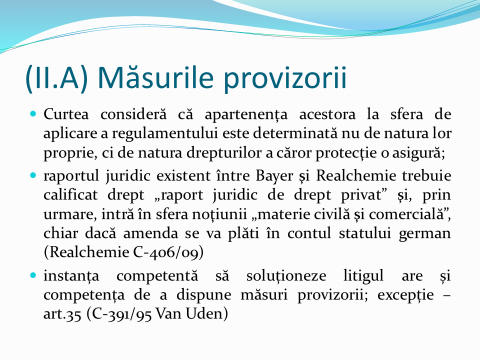 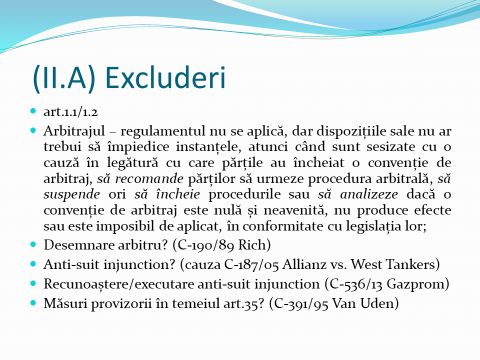 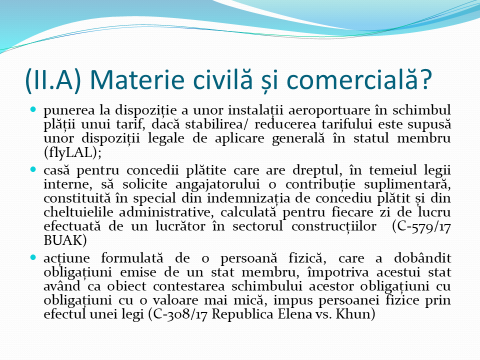 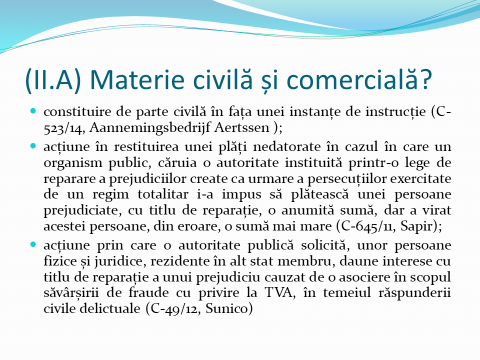 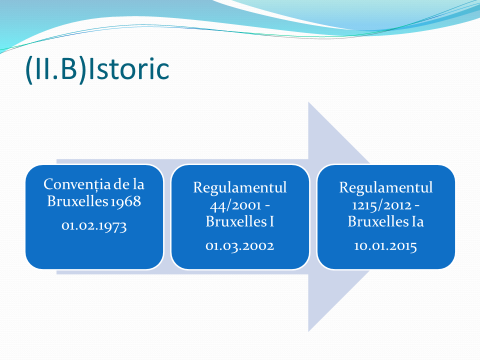 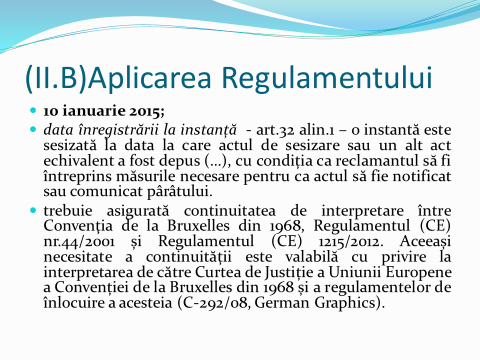 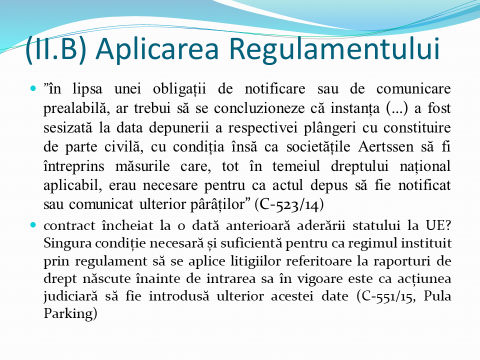 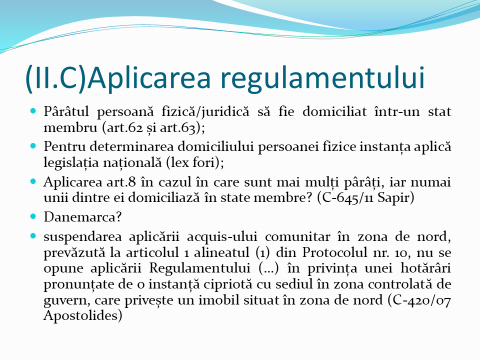 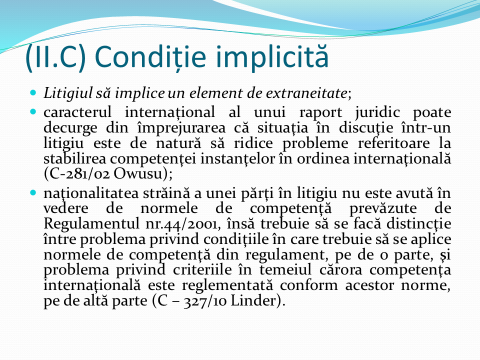 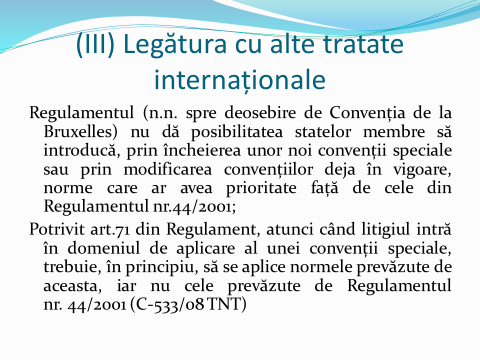 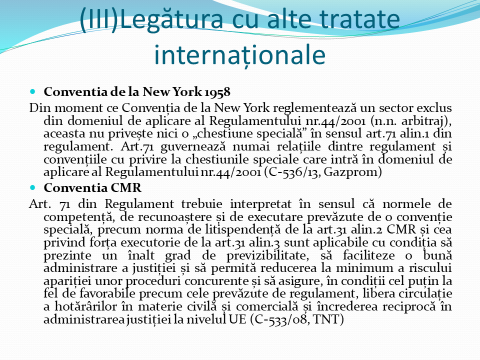 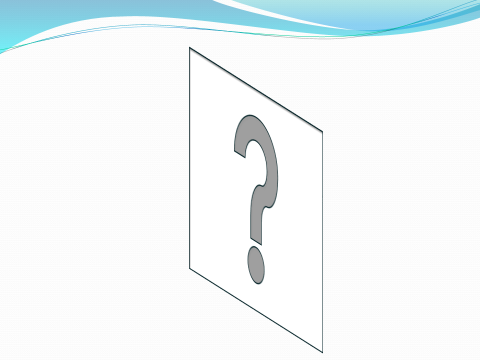 